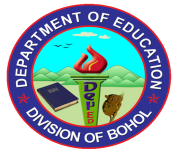 Republic of the Philippines 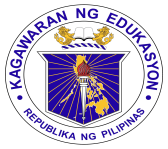 Department of EducationRegion VII, Central VisayasSCHOOLS DIVISION OF BOHOLTagbilaran City2019  DISTRICT ACCOMPLISHMENT REPORT IN KINDERGARTEN Prepared by:  ______________________________________                                   District Kindergarten CoordinatorNoted:             ______________________________________                                                 PSDS/Acting PSDSDatePrograms/Projects/Activities UndertakenActivity HighlightsRemarks